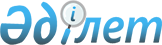 О мерах по реализации Закона Республики Казахстан от 30 июня 2017 года "О внесении изменений и дополнений в некоторые законодательные акты Республики Казахстан по вопросам здравоохранения" и внесении изменений в распоряжения Премьер-Министра Республики Казахстан от 28 декабря 2015 года № 156-р "О мерах по реализации законов Республики Казахстан от 16 ноября 2015 года "Об обязательном социальном медицинском страховании" и "О внесении изменений и дополнений в некоторые законодательные акты Республики Казахстан по вопросам обязательного социального медицинского страхования" и от 30 апреля 2016 года № 31-р "О мерах по реализации законов Республики Казахстан от 6 апреля 2016 года "О занятости населения" и "О внесении изменений и дополнений в некоторые законодательные акты Республики Казахстан по вопросам занятости населения"Распоряжение Премьер-Министра Республики Казахстан от 27 июля 2017 года № 99-р.
      1. Утвердить прилагаемый перечень правовых актов, принятие которых необходимо в целях реализации Закона Республики Казахстан от 30 июня 2017 года "О внесении изменений и дополнений в некоторые законодательные акты Республики Казахстан по вопросам здравоохранения" (далее - перечень).
      2. Государственным органам:
      1) разработать и в установленном законодательством порядке внести в Правительство Республики Казахстан проекты правовых актов согласно перечню;
      2) принять соответствующие ведомственные правовые акты и проинформировать Правительство Республики Казахстан о принятых мерах.
      3. Внести в некоторые распоряжения Премьер-Министра Республики Казахстан следующие изменения:
      1) в распоряжении Премьер-Министра Республики Казахстан от 28 декабря 2015 года № 156-р "О мерах по реализации законов Республики Казахстан от 16 ноября 2015 года "Об обязательном социальном медицинском страховании" и "О внесении изменений и дополнений в некоторые законодательные акты Республики Казахстан по вопросам обязательного социального медицинского страхования":
      в перечне нормативных правовых актов, принятие которых необходимо в целях реализации законов Республики Казахстан от 16 ноября 2015 года "Об обязательном социальном медицинском страховании" и "О внесении изменений и дополнений в некоторые законодательные акты Республики Казахстан по вопросам обязательного социального медицинского страхования", утвержденном указанным распоряжением:
      строки, порядковые номера 1, 3, 6, 8, 10, 11, 12, 13, 14, 16, 17, исключить;
      2) в распоряжении Премьер-Министра Республики Казахстан от 30 апреля 2016 года № 31-р "О мерах по реализации законов Республики Казахстан от 6 апреля 2016 года "О занятости населения" и "О внесении изменений и дополнений в некоторые законодательные акты Республики Казахстан по вопросам занятости населения":
      в перечне нормативных правовых и правовых актов, принятие которых необходимо в целях реализации законов Республики Казахстан от 6 апреля 2016 года "О занятости населения" и "О внесении изменений и дополнений в некоторые законодательные акты Республики Казахстан по вопросам занятости населения", утвержденном указанным распоряжением:
      строку, порядковый номер 30, исключить. Перечень
правовых актов, принятие которых необходимо в целях реализации Закона Республики Казахстан от 30 июня 2017 года "О внесении изменений и дополнений в некоторые законодательные акты Республики Казахстан по вопросам здравоохранения"
      Сноска. Перечень с изменениями, внесенными распоряжениями Премьер-Министра РК от 30.01.2018 № 9-р; от 17.11.2018 № 147-р.
      Примечание: расшифровка аббревиатур:
      МЗ - Министерство здравоохранения Республики Казахстан;
      МТСЗН - Министерство труда и социальной защиты населения Республики Казахстан;
      МО - Министерство обороны Республики Казахстан;
      МВД - Министерство внутренних дел Республики Казахстан;
      КНБ - Комитет национальной безопасности Республики Казахстан;
      СГО - Служба государственной охраны Республики Казахстан;
      УДП - Управление Делами Президента Республики Казахстан.
					© 2012. РГП на ПХВ «Институт законодательства и правовой информации Республики Казахстан» Министерства юстиции Республики Казахстан
				
      Премьер-Министр 

Б. Сагинтаев
Утвержден
распоряжением Премьер-Министра
Республики Казахстан
от 27 июля 2017 года № 99-р
№

п/п
Наименование правового акта
Форма акта
Государственный орган, ответственный за исполнение
Государственный орган, ответственный за исполнение
Срок

исполнения
Лицо, ответственное за качественную и своевременную разработку и внесение правового акта
1
2
3
4
4
5
6
1.
О внесении изменения в постановление Правительства Республики Казахстан от 15 декабря 2009 года № 2136 "Об утверждении перечня гарантированного объема бесплатной медицинской помощи"
постановление Правительства Республики Казахстан
М3
М3
май 2019 года
Актаева Л.М.
2.
О внесении изменений и дополнений в постановление Правительства Республики Казахстан от 30 октября 2009 года № 1729 "Об утверждении Правил организации и проведения закупа лекарственных средств, профилактических (иммунобиологических, диагностических, дезинфицирующих) препаратов, изделий медицинского назначения и медицинской техники, фармацевтических услуг по оказанию гарантированного объема бесплатной медицинской помощи и медицинской помощи в системе обязательного социального медицинского страхования"
постановление

Правительства

Республики

Казахстан
МЗ
МЗ
август 2017 года
Цой А.В.
3.
О внесении изменений и дополнений в постановление Правительства Республики Казахстан от 8 июля 2015 года № 515 "Об утверждении Правил закупа услуг по хранению и транспортировке лекарственных средств и изделий медицинского назначения единым дистрибьютором в рамках гарантированного объема бесплатной медицинской помощи и системе обязательного социального медицинского страхования и внесении изменений и дополнений в некоторые решения Правительства Республики Казахстан"
постановление

Правительства

Республики

Казахстан
МЗ
МЗ
август 2017 года
Цой А.В.
4.
О внесении изменений и дополнений в постановление Правительства Республики Казахстан от 18 февраля 2016 года № 78 "Об утверждении Правил медицинского и санаторно-курортного обслуживания сотрудников и членов их семей, проживающих совместно с ними, пенсионеров правоохранительных органов, а также детей сотрудников, погибших при исполнении служебных обязанностей, до достижения ими совершеннолетия, в соответствующих государственных организациях здравоохранения"
постановление Правительства Республики Казахстан
МВД
МВД
октябрь 2019 года
Бисенкулов Б.Б.
5.
Об утверждении Правил возмещения собственных средств, затраченных военнослужащими на получение медицинской помощи в рамках гарантированного объема бесплатной медицинской помощи, в системе обязательного социального медицинского страхования, за счет бюджетных средств
постановление Правительства Республики Казахстан
МО
МО
октябрь 2019 года
Жанжуменов

Т.Ж.
6.
Об установлении размера резерва фонда социального медицинского страхования на покрытие непредвиденных расходов
постановление

Правительства

Республики

Казахстан
МЗ
МЗ
август 2017 года
Актаева Л.М.
7.
Об установлении предельной величины процентной ставки комиссионного вознаграждения, получаемого от активов фонда социального медицинского страхования, на 2017 год
постановление

Правительства

Республики

Казахстан
МЗ
МЗ
август 2017 года
Актаева Л.М.
8.
Об утверждении перечня медицинской помощи в системе обязательного социального медицинского страхования
постановление Правительства Республики Казахстан
М3
М3
май

2019 года
Актаева Л.М.
9.
Об утверждении Правил предоставления трансфертов фонду социального медицинского страхования
постановление

Правительства

Республики

Казахстан
МЗ
МЗ
август 2017 года
Актаева Л.М.
10.
Об утверждении Правил формирования и использования резерва фонда социального медицинского страхования на покрытие непредвиденных расходов
постановление

Правительства

Республики

Казахстан
МЗ
МЗ
август 2017 года
Актаева Л.М.
11.
О внесении изменений и дополнений в приказ Министра здравоохранения Республики Казахстан от 23 ноября 2009 года № 762 "Об утверждении Правил разработки и согласования лекарственных формуляров организаций здравоохранения"
приказ
МЗ
МЗ
август 2017 года
Цой А.В.
12.
О внесении изменений и дополнений в приказ Министра здравоохранения и социального развития Республики Казахстан от 29 мая 2015 года № 429 "Об утверждении Правил поощрения работников организаций здравоохранения, участвующих в оказании комплекса мероприятий в рамках гарантированного объема бесплатной медицинской помощи"
приказ
МЗ
МЗ
август 2017 года
Актаева Л.М.
13.
О внесении изменений в приказ Министра здравоохранения и социального развития Республики Казахстан от 13 мая 2015 года № 344 "Об утверждении Правил обеспечения получения гражданами Республики Казахстан и оралманами гарантированного объема бесплатной медицинской помощи"
приказ
МЗ
МЗ
август 2017 года
Актаева Л.М.
14.
О внесении изменений в приказ Министра здравоохранения и социального развития Республики Казахстан от 1 апреля 2015 года № 194 "Об утверждении перечня острых заболеваний, представляющих опасность для окружающих, при которых иностранцы и лица без гражданства, находящиеся на территории Республики Казахстан, имеют право на получение гарантированного объема бесплатной медицинской помощи"
приказ
МЗ
МЗ
август 2017 года
Актаева Л.М.
15.
Об утверждении Правил формирования списков закупа лекарственных средств и изделий медицинского назначения в рамках гарантированного объема бесплатной медицинской помощи и в системе обязательного социального медицинского страхования
приказ
МЗ
МЗ
август 2017 года
Цой А.В.
16.
О внесении изменений и дополнений в приказ исполняющего обязанности Министра здравоохранения и социального развития Республики Казахстан от 30 июля 2015 года № 639 "Об утверждении Правил формирования цен на лекарственные средства и изделия медицинского назначения в рамках гарантированного объема бесплатной медицинской помощи"
приказ
МЗ
МЗ
август 2017 года
Цой А.В.
17.
О внесении изменений и дополнений в приказ Министра здравоохранения и социального развития Республики Казахстан от 28 апреля 2015 года № 280 "Об утверждении Правил создания условий работодателями для прохождения профилактических медицинских осмотров лицам, подлежащим данным осмотрам в рамках гарантированного объема бесплатной медицинской помощи"
приказ
МЗ
МЗ
август 2017 года
Актаева Л.М.
18.
Об утверждении Правил проведения медицинского освидетельствования для установления факта употребления психоактивного вещества и состояния опьянения
приказ
МЗ
МЗ
август 2017 года
Актаева Л.М.
19.
Об утверждении Правил закупа услуг у субъектов здравоохранения в рамках гарантированного объема бесплатной медицинской помощи и в системе обязательного социального медицинского страхования
приказ
МЗ
МЗ
август 2017 года
Актаева Л.М.
20.
Об определении Правил и методики формирования тарифов на медицинские услуги, оказываемые в рамках гарантированного объема бесплатной медицинской помощи и в системе обязательного социального медицинского страхования
приказ
МЗ
МЗ
август 2017 года
Актаева Л.М.
21.
Об утверждении тарифов на медицинские услуги, оказываемые в рамках гарантированного объема бесплатной медицинской помощи и в системе обязательного социального медицинского страхования
приказ
МЗ
МЗ
август 2017 года
Актаева Л.М.
22.
О внесении изменений и дополнений в приказ исполняющего обязанности Министра здравоохранения Республики Казахстан от 4 ноября 2011 года № 786 "Об утверждении Перечня лекарственных средств и изделий медицинского назначения в рамках гарантированного объема бесплатной медицинской помощи, в том числе отдельных категорий граждан с определенными заболеваниями (состояниями) бесплатными или льготными лекарственными средствами и специализированными лечебными продуктами на амбулаторном уровне"
приказ
МЗ
МЗ
август 2017 года
Актаева Л.М.
23.
Об определении видов и объемов медицинской помощи отдельным категориям государственных служащих и граждан
приказ
УДП (по согласованию)
УДП (по согласованию)
сентябрь 2017 года
Баттаков Е.Е.
24.
О внесении изменений в приказ Министра здравоохранения и социального развития Республики Казахстан от 21 мая 2015 года № 367 "Об утверждении перечня социально значимых заболеваний и заболеваний, представляющих опасность для окружающих"
приказ
МЗ
МЗ
август 2017 года
Актаева Л.М.
25.
Об утверждении Правил и сроков исчисления (удержания) и перечисления отчислений и (или) взносов и Правил взыскания задолженности по отчислениям и (или) взносам
приказ
МЗ
МЗ
август 2017 года
Актаева Л.М.
26.
Об определении порядка регистрации и снятия с учета в качестве безработных членов семей военнослужащих, сотрудников специальных государственных и правоохранительных органов, а также лиц, находящихся на их иждивении, не осуществляющих трудовую деятельность
приказ
приказ
МТСЗН
август 2017 года
Нурымбетов Б.Б.
27.
Об утверждении Правил оказания платных видов услуг государственными учреждениями Вооруженных Сил по оказанию медицинской помощи в рамках гарантированного объема бесплатной медицинской помощи и в системе обязательного социального медицинского страхования и расходования ими денежных средств от реализации услуг
приказ
приказ
МО
октябрь

2019 года
Жанжуменов

Т.Ж.
28.
Об утверждении Правил оказания платных видов деятельности по реализации услуг государственными учреждениями Комитета национальной безопасности Республики Казахстан по оказанию медицинской помощи в рамках гарантированного объема бесплатной медицинской помощи и в системе обязательного социального медицинского страхования и расходования ими денег от реализации услуг
приказ
приказ
КНБ

(по согласованию)
октябрь

2019 года
Колкобаев М.О.
29.
Об утверждении Правил оказания платных видов услуг государственными учреждениями органов внутренних дел Республики Казахстан по оказанию медицинской помощи в рамках гарантированного объема бесплатной медицинской помощи и в системе обязательного социального медицинского страхования и расходования ими денег от реализации услуг
приказ
приказ
МВД
октябрь

2019 года
Бисенкулов Б.Б.
30.
Об утверждении Правил оказания платных видов услуг государственными учреждениями Службы государственной охраны Республики Казахстан по оказанию медицинской помощи в рамках гарантированного объема бесплатной медицинской помощи и в системе обязательного социального медицинского страхования и расходования ими денег от реализации услуг
приказ
приказ
СГО

(по согласованию)
октябрь

2019 года
Джусипов А. А.
31.
Об утверждении перечня, форм, сроков представления финансовой и иной отчетности фондом социального медицинского страхования для обеспечения контрольных функций
приказ
приказ
МЗ
август 2017 года
Актаева Л.М.